Invitamos a toda la familia a realizar la clase de expresión corporal, no olvides pinchar o copiar este link  https://youtu.be/S9fX90tHkbo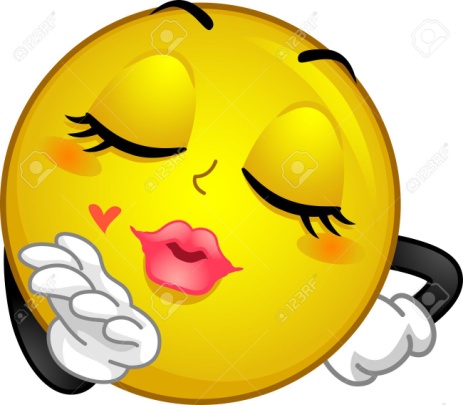 Cariños tía Leslie López 